1. Label the parts of the mitochondrion in the diagram below.  2. Diagram the pathways involved in the aerobic breakdown of glucose to generate ATP (at the level of detail we covered in class), and indicate where they take place in the diagram below.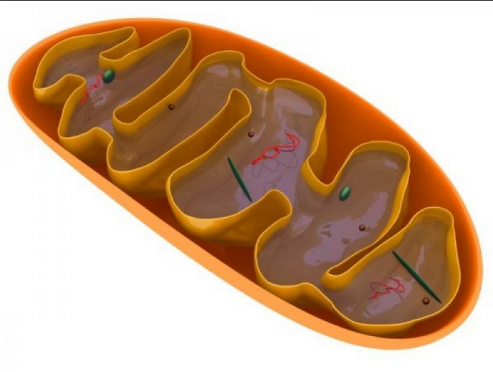 3. Diagram how lactic acid is produced in the cell and explain when/why it happens.4. What is the name of the process by which ADP is converted to ATP during aerobic respiration in the mitochondria?  Where does the energy used in the process come from?5. During ATP synthesis in mitochondria, what is the name of the process by which H+ ions are moved from the matrix to the intermembrane space and then back to the matrix again by going through ATP Synthase?6. Complete the following chemical equation of cellular respiration.  After completing the equation, label the components that are oxidized and the ones that are reduced.                         C6H12O6   +   6 O2     _________  +    __________   +  __________7.  During the aerobic breakdown of glucose, in which step(s) is/are NADH produced?  FADH2?   CO2?   ATP?Summary Table of Glycolysis, Citric Acid Cycle (TCA), and 
Electron Transport Chain/System (ETC/ETS)For more detail, see Chapter 24 in Marieb’s Textbook, beginning on page 921.  This has some good figures and supporting text.  Continued on next page...Fill in the answers below where you see the ‘?’.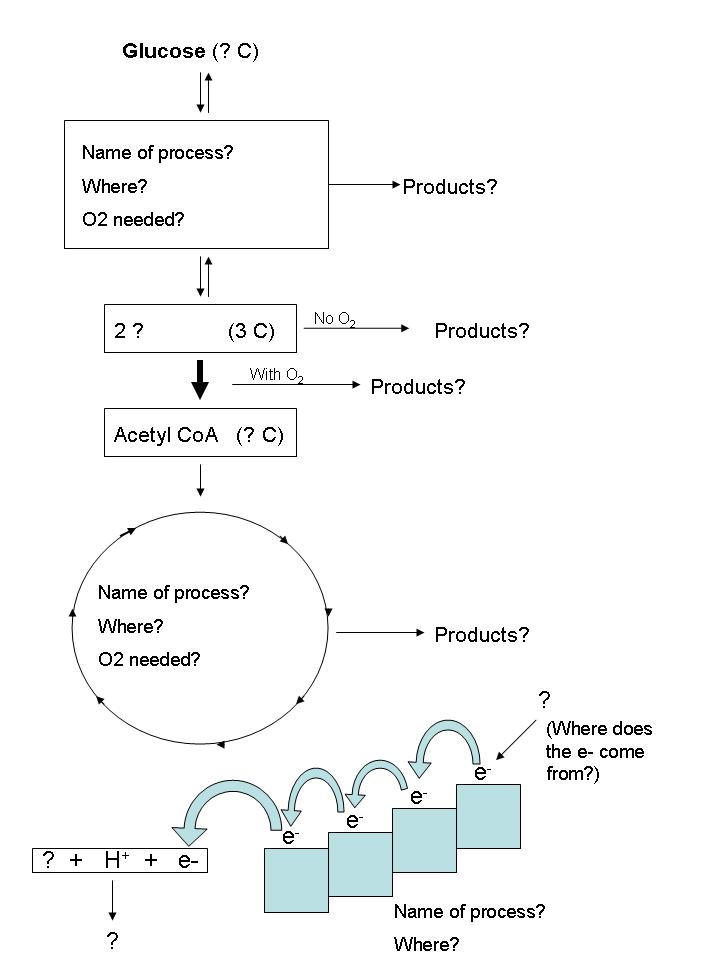 GLYCOLYSISTCAETCWhere it takes placeProducts ProducedPurposeWhat goes on